ДҮНИЕТАНУ ДҮНИЕТАНУ ПӘНІНЕН СЫНАҚ АЯҚТАЛДЫ 1. Халық арасында «тас зығыр» деп аталатын тау жынысыA) тас көмірB) мысC) ас тұзыD) асбест 2. Қазақстанның оңтүстік аймақтарындағы жер бедеріA) төбелі жазықB) тегіс жазықC) жазық шөлD) шөл 3. Күріштің өсіп-өнуіндегі ерекшелігіA) шалғында өседіB) суда тұрып өседіC) құрғақта өседіD) далада өседі 4. Тіршілігі сумен байланысты қорғауға алынған жануарларA) кәмшат, суырB) қарсақ, құндызC) құндыз, қосаяқD) кәмшат, құндыз 5. Құмырсқаның мекеніA) ұяB) илеуC) апанD) ін 6. Шырылдауық шекшек шегірткенің мекеніA) тоғайB) шөлC) шалғынD) тау 7. Жойылу алдында тұрған  Қазақстанның Қызыл кітабына енген сүтқоректіA) қабыланB) тасбақаC) ителгіD) қасқыр 8. Табиғаттағы су айналымы дегеніміз A) бұлттардың қоюланып, жауын-шашын, қар түрінде жерге түсуіB) өзен, көлдер бетінен судың буланып, аспанға көтерілуіC) жер бетінен судың булануы, аспанға көтеріліп, қайта жерге түсуіD) күннің әсерінен ағаш, өсімдік жапырақтарындағы судың булануы 9. Су буы ауаның салқын қабатына көтерілгенде қоюланып түзілетін табиғат құбылысыA) мұздақB) бұлтC) жаңбырD) қар10. Шалғында тіршілік ететін жануарларды көрсет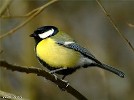 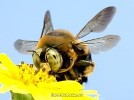 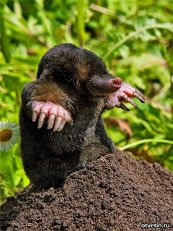 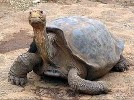 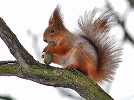 A) тасбақа, тиінB) шымшық, түкті араC) түкті ара, көртышқанD) тасбақа, шымшық11. Шөптесін өсімдіктер жайқалып өсетін ылғалы жеткілікті шағын үлескілерA) шалғынB) көгалC) тоғайD) шөл12. Қазақстандағы жойылып бара жатқан жануарлар мен өсімдіктер тіркелген кітапA) ҚараB) СарыC) ҚызылD) Ата заң13. Табиғи газға шіріген жұмыртқаның иісіндей иіс шығып тұру үшін арнайы  «одорант» деген зат қосады. Не үшін? A) газды белгілі бір ыдыста ұстап тұруB) газдың өзіне тән иісі болуC) табиғи иісін жоюD) ауаға газдың таралғаны жайлы белгілі болу14. Су қоймасының өсімдіктеріA) бақбақ, беде, гүлкекіреB) тұңғиық, қамыс, қоғаC) жауқазын, боз, көкнәрD) сүттіген, жантақ, күреңот15. Шөлді жер өсімдіктерінің тіршілік етуге бейімділігіA) ылғалды көп буландыруB) ылғалды аз буландырып, бойына ұзақ сақтауC) ылғалды сіңіру, суды қажет етуD) ылғалды буландырып, жақсы өсу 